Утвержденапостановлением Администрациигородского округа Эгвекинотот    декабря 2020 г. № -па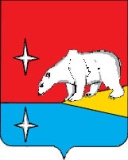 АДМИНИСТРАЦИЯГОРОДСКОГО ОКРУГА ЭГВЕКИНОТП О С Т А Н О В Л Е Н И ЕОб утверждении схемы расположения земельного участкаВ связи с проведением кадастровых работ, на основании статей 11.10, 39.2 Земельного кодекса Российской Федерации, руководствуясь Уставом городского округа Эгвекинот, Администрация городского округа Эгвекинот  П О С Т А Н О В Л Я Е Т:	1. Утвердить прилагаемую схему размещения земельного участка на публичной кадастровой карте в кадастровом квартале 87:06:000000, адрес (описание местоположения) – Чукотский автономный округ, Иультинский район, п. Эгвекинот, категория земель – земли населенных пунктов, вид разрешённого использования – сооружения коммунального хозяйства, общая площадь – 684 кв.м.2. Настоящее постановление разместить на официальном сайте Администрации городского округа Эгвекинот в информационно-телекоммуникационной сети «Интернет».3. Настоящее постановление вступает в силу с момента его подписания.4. Контроль за исполнением настоящего постановления возложить на Управление финансов, экономики и имущественных отношений городского округа Эгвекинот                        (Петров Е.С.).Исполняющий обязанностиГлавы Администрации                                                                             	        А.М. Абакаров	УТВЕРЖДЕНАпостановлением Администрации	                городского округа Эгвекинот от 22 сентября 2022 г. № 623-па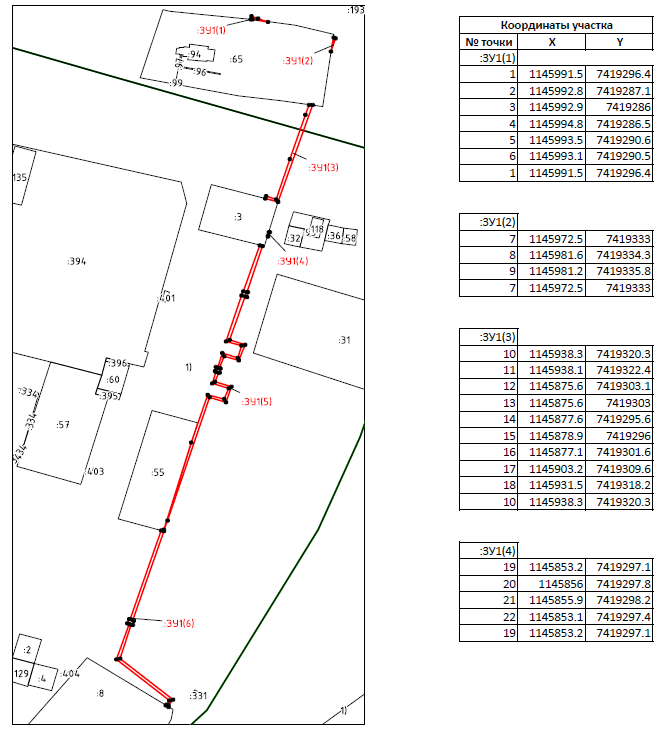 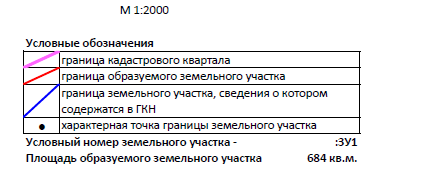 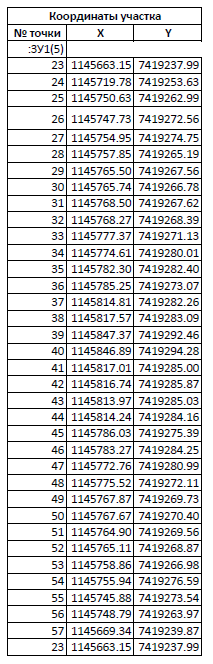 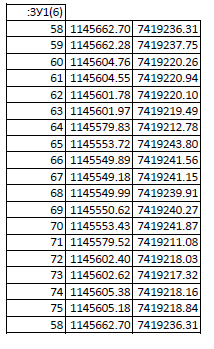 от 22 сентября 2022 г.                                                  № 623 - па                           п. Эгвекинот